Ondergetekende meldt zich hierbij aan als lid van het Nederlands Zwartbles Schapenstamboek (NZS).Naam			: ....................................................................……..       de heer/mevrouw )*Voorletter(s)	: ...............………		UBN	           		: …………………………………………..         Adres			: ......................................................................................................……….Postcode		: ...............………		Woonplaats	: ...................................………..Telefoon		: ...............……..		Mailadres		: …………………………………………..Datum	: …………………….	Handtekening	: .........................…………………Doorlopende machtiging						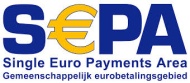 	Naam			: Nederlands Zwartbles Schapenstamboek (NZS).	Adres			: Gageldijk 1	Postcode		: 7241 RJ		Woonplaats	: Lochem	Land			: Nederland		Incassant ID	: NL97ZZZ406507070000	Kenmerk machtiging	: machtiging NZS	Reden betaling		: contributie en/of dienstenDoor ondertekening van dit formulier geeft u toestemming om aan het NZS om doorlopende incasso-opdrachten te sturen naar uw bank om een bedrag van uw onderstaande rekening af te schrijven en aan uw bank om doorlopend een bedrag van uw rekening af te schrijven overeenkomstig de opdracht van het NZS.Als u het niet eens bent met deze afschrijving kunt u deze laten terugboeken. Neem hiervoor binnen 8 weken na afschrijving contact op met uw bank. Vraag uw bank naar de voorwaarden.IBAN 								BIC			        )*   )* geen verplicht veld bij Nederlands IBANPlaats : ……………………………………………………….		Datum: ………………………………………………………..	     Handtekening	: .........................…………………Aanmeldingsformulier volledig ingevuld (machtiging voor incasso is vrijblijvend) opsturen naar:Stamboekadministratie NZS, Gageldijk 1, 7241 RJ Lochem of h.hoving@holoc.nlAANMELDINGSFORMULIER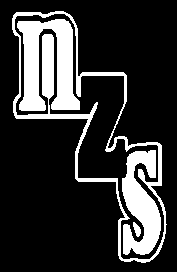 